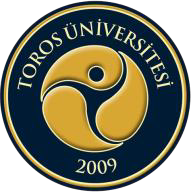 TOROS ÜNİVERSİTESİ SBF HEMŞIRELIK BÖLÜMÜ 1. SINIF 2022-2023 BAHAR  DÖNEMİ DERS PROGRAMI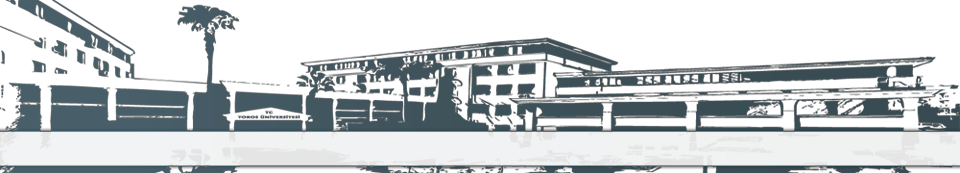 GÜNSAATPAZARTESİ SALI ÇARŞAMBA ÇARŞAMBA PERŞEMBE CUMA CUMA 08:10-09:00DersKodu: ATA 102DersAdı:  Atatürk İlkeleriveİnkılapTarihiÖğr. Gör. Ercan BOLATONLINEDersKodu: HEM108DersAdı:  HemşirelikEsaslarıOnlineDr. Ogr. UyeBehireSancarDersKodu: HEM108DersAdı:  HemşirelikEsaslarıOnlineDr. Ogr. UyeBehireSancarDersKodu: HEM108DersAdı:  HemşirelikEsasları Uyg.lab.OnlineDr. Ogr. UyeBehireSancarArş. Gör. A. Buket DoğanÖğr. Gör. Demet ÖzerÖğr. Gör. Esma GökçeDersKodu: HEM108DersAdı:  HemşirelikEsaslarıUyg.Dr. Ogr. UyeBehireSancarArş. Gör. Büşra YÜRÜK OnlineDersKodu: HEM108DersAdı:  HemşirelikEsaslarıUyg.Dr. Ogr. UyeBehireSancarArş. Gör. Büşra YÜRÜK Online09:10-10:00DersKodu: ATA 102DersAdı:  Atatürk İlkeleriveİnkılapTarihiÖğr. Gör. Ercan BOLATONLINEDersKodu: HEM108DersAdı:  HemşirelikEsaslarıOnlineDr. Ogr. UyeBehireSancarDersKodu: HEM108DersAdı:  HemşirelikEsaslarıOnlineDr. Ogr. UyeBehireSancarDersKodu: HEM108DersAdı:  HemşirelikEsasları Uyg.lab.OnlineDr. Ogr. UyeBehireSancarArş. Gör. A. Buket DoğanÖğr. Gör. Demet ÖzerÖğr. Gör. Esma GökçeDersKodu: HEM108DersAdı:  HemşirelikEsaslarıUyg.Dr. Ogr. UyeBehireSancarArş. Gör. Büşra YÜRÜKOnlineDersKodu: HEM108DersAdı:  HemşirelikEsaslarıUyg.Dr. Ogr. UyeBehireSancarArş. Gör. Büşra YÜRÜKOnline10:10-11:00DersKodu:HEM118DersAdı:  Fizyoloji IIÖğr. Gör. Turgay ArslanOnlineDer. Kodu: TUR 102Der.Adı: TürkDili -2ONLINEÖğr. Gör. Nevzat EROLDersKodu: HEM108DersAdı:  HemşirelikEsaslarıOnlineDr. Ogr. UyeBehireSancarDersKodu: HEM108DersAdı:  HemşirelikEsaslarıOnlineDr. Ogr. UyeBehireSancarDersKodu: HEM106DersAdı:  Mikrobiyoloji/ParazitolojiDr.Öğr.Üyesi Efdal OKTAY GÜLTEKİNOnlineDersKodu: HEM108DersAdı:  HemşirelikEsaslarıUyg.Dr. Ogr. UyeBehireSancarArş. Gör. Büşra YÜRÜKOnlineDersKodu: HEM108DersAdı:  HemşirelikEsaslarıUyg.Dr. Ogr. UyeBehireSancarArş. Gör. Büşra YÜRÜKOnline11:10-12:00DersKodu:HEM118DersAdı:  Fizyoloji IIÖğr. Gör. Turgay ArslanOnlineDer. Kodu: TUR 102Der.Adı: TürkDili -2Derslik ONLINE Öğr. Gör. Nevzat EROLDersKodu: HEM108DersAdı:  HemşirelikEsaslarıOnlineDr. Ogr. UyeBehireSancarDersKodu: HEM108DersAdı:  HemşirelikEsaslarıOnlineDr. Ogr. UyeBehireSancarDersKodu: HEM106DersAdı:  Mikrobiyoloji/ParazitolojiDr.Öğr.Üyesi Efdal OKTAY GÜLTEKİNOnlineDersKodu: HEM108DersAdı:  HemşirelikEsaslarıUyg.Dr. Ogr. UyeBehireSancarArş. Gör. Büşra YÜRÜKOnlineDersKodu: HEM108DersAdı:  HemşirelikEsaslarıUyg.Dr. Ogr. UyeBehireSancarArş. Gör. Büşra YÜRÜKOnline12:00-13:00ÖĞLE TATİLİÖĞLE TATİLİÖĞLE TATİLİÖĞLE TATİLİÖĞLE TATİLİÖĞLE TATİLİÖĞLE TATİLİ13:10-14:00DersKodu:HEM102DersAdı:  Temel bilgi ve iletişi teknolojileri kullanımıÖğr. Gör. Burak CANOnlineDersKodu: İNG102DersAdı:  YabancıDil İngilizce 2Derslik: ONLINEÖgr. Gör. Özgür SandalDersKodu: HEM108DersAdı:  HemşirelikEsaslarıOnlineDr. Ogr. UyeBehireSancarDersKodu: HEM120DersAdı: ToplumsalDuyarlılıkProf. Dr. FügenÖzcanarslanOnlineDersKodu: HEM120DersAdı: ToplumsalDuyarlılıkProf. Dr. FügenÖzcanarslanOnlineDersKodu: HEM120DersAdı: ToplumsalDuyarlılıkProf. Dr. FügenÖzcanarslanOnlineDersKodu: HEM108DersAdı:  HemşirelikEsaslarıUyg.Dr. Ogr. UyeBehireSancarArş. Gör. Büşra YÜRÜK Online14:10-15:00DersKodu:HEM102DersAdı:  Temel bilgi ve iletişi teknolojileri kullanımıÖğr. Gör. Burak CANOnlineDersKodu: İNG102DersAdı:  YabancıDil İngilizce 2Derslik: ONLINEÖgr. Gör. Özgür SandalDersKodu: HEM108DersAdı:  HemşirelikEsaslarıOnlineDr. Ogr. UyeBehireSancarDersKodu: HEM120DersAdı: ToplumsalDuyarlılıkProf. Dr. FügenÖzcanarslanOnlineDersKodu: HEM120DersAdı: ToplumsalDuyarlılıkProf. Dr. FügenÖzcanarslanOnlineDersKodu: HEM120DersAdı: ToplumsalDuyarlılıkProf. Dr. FügenÖzcanarslanOnlineDersKodu: HEM108DersAdı: HemşirelikEsaslarıUyg.Dr. Ogr. UyeBehireSancarArş. Gör. Büşra YÜRÜKOnline15:10-16:00DersKodu: HEM116DersAdı: BedenDiliveEtkiliİletişimDr.Ogr. Uye. Nazife AkanOnline DersKodu: İNG102DersAdı:  YabancıDil İngilizce 2Derslik: ONLINEÖgr. Gör. Özgür SandalDersKodu: HEM108DersAdı:  HemşirelikEsasları Uyg.lab.OnlineDr. Ogr. UyeBehireSancarArş. Gör. A. Buket DoğanÖğr. Gör. Demet ÖzerÖğr. Gör. Esma GökçeDersKodu: HEM108DersAdı:  HemşirelikEsaslarıUyg.Dr. Ogr. UyeBehireSancarArş. Gör. Büşra YÜRÜKOnline16:10-17:00DersKodu: HEM116DersAdı: BedenDiliveEtkiliİletişimDr.Ogr. Uye. Nazife AkanOnline DersKodu: HEM108DersAdı:  HemşirelikEsasları Uyg.lab.OnlineDr. Ogr. UyeBehireSancarArş. Gör. A. Buket DoğanÖğr. Gör. Demet ÖzerÖğr. Gör. Esma Gökçe